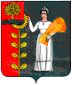 ПОСТАНОВЛЕНИЕАдминистрации сельского поселения Новочеркутинский сельсовет      Добринского муниципального района Липецкой областиРоссийской Федерации 16.09.2022г                         с.Новочеркутино                            № 65О признании утратившим силуВ целях приведения в соответствие с действующим законодательством, нормативных правовых актов администрации Новочеркутинский сельский совет, в соответствии с Федеральным законом от 06.10.2003 года №131-ФЗ «Об общих принципах организации местного самоуправления в Российской Федерации» нормативных правовых актов администрации сельского поселения Новочеркутинский сельсовет, руководствуясь Уставом сельского поселения Новочеркутинский сельсовет, администрация сельского поселения Новочеркутинский сельсовет ПОСТАНОВЛЯЕТ:1. Признать утратившими силу :           - Постановление № 12 от 13.02.2019г «О  Положении о межведомственной                                                                                                         комиссии по признанию жилого помещения муниципального жилищного       фонда непригодным (пригодным) для проживания и  многоквартирного дома         аварийным и подлежащим сносу или реконструкции                                                                                               2. Контроль за исполнением данного постановления возложить на главу    администрации сельского поселения Новочеркутинский сельсовет.3. Настоящее постановление вступает в силу с момента его официального обнародования.Глава администрации  сельского поселения Новочеркутинский сельсовет:                           Е.Е.Зюзина.